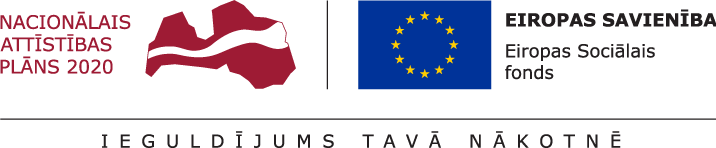 2. Pielikums Transporta un sakaru institūta (TSI) nolikumampar ārvalstu akadēmiskā personāla atlasi 2018./2019., 2019./2020. akadēmiskajam gadamprojekta "Transporta un sakaru institūta akadēmiskā personāla stiprināšana  stratēģiskās specializācijas jomās" (Nr. 8.2.2.0/18/A/011) ietvarosStudiju kursa aprakstsStudiju kursa nosaukumsZinātņu nozareKredītpunktu skaits ___KP (___ ECTS)Studiju kursa izstrādātājsVārds, uzvārds, amats, grādsPriekšzināšanasKursa mērķisStudiju rezultātiApgūstot studiju kursu un sekmīgi nokārtojot pārbaudījumus, studējošais spēj demonstrēt un izmantot  sekojošas:Zināšanas:.... ......Prasmes:.........Kompetences:.........Prasības kredītpunktu iegūšanai/ Kursa apgūšanas rezultātu novērtējumsNovērtēšanas sistēma (%):Studiju kursa satursTēmasStudiju kursa saturs...Studiju kursa saturs...Studiju kursa saturs…Studējošā patstāvīgais darbsAizpilda pēc izvēlesPamatliteratūra/avoti......…Cita saistīta informācijaAizpilda pēc izvēles